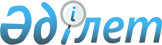 О бюджете сельского округа Макпалкол на 2021-2023 годыРешение Жалагашского районного маслихата Кызылординской области от 28 декабря 2020 года № 70-11. Зарегистрировано Департаментом юстиции Кызылординской области 5 января 2021 года № 8049.
      В соответствии с пунктом 2 статьи 75 Кодекса Республики Казахстан от 4 декабря 2008 года “Бюджетный кодекс Республики Казахстан” и пунктом 2-7 статьи 6 Закона Республики Казахстан от 23 января 2001 года “О местном государственном управлении и самоуправлении в Республике Казахстан” Жалагашский районный маслихат РЕШИЛ:
      1. Утвердить бюджет сельского округа Макпалкол на 2021 – 2023 годы согласно приложениям 1, 2 и 3 к настоящему решению соответственно, в том числе на 2021 год в следующих объемах:
      1) доходы – 65 242 тысяч тенге, в том числе:
      налоговые поступления – 2 990 тысяч тенге;
      неналоговые поступления – 0;
      поступления от продажи основного капитала – 0;
      поступления трансфертов – 62 252 тысяч тенге;
      2) затраты – 65 622,3 тысяч тенге;
      3) чистое бюджетное кредитование – 0;
      бюджетные кредиты – 0;
      погашение бюджетных кредитов – 0;
      4) сальдо по операциям с финансовыми активами – 0;
      приобретение финансовых активов – 0;
      поступления от продажи финансовых активов государства – 0;
      5) дефицит (профицит) бюджета – 0;
      6) финансирование дефицита (использование профицита) бюджета– 0;
      поступление займов – 0;
      погашение займов – 0;
      используемые остатки бюджетных средств – 380,3 тысяч тенге.
      Сноска. Пункт 1 - в редакции решения Жалагашского районного маслихата Кызылординской области от 07.12.2021 № 11-11 (вводится в действие с 01.01.2021).


      2. Настоящее решение вводится в действие с 1 января 2021 года и подлежит официальному опубликованию. Бюджет сельского округа Макпалкол на 2021 год
      Сноска. Приложение 1 - в редакции решения Жалагашского районного маслихата Кызылординской области от 07.12.2021 № 11-11 (вводится в действие с 01.01.2021). Бюджет сельского округа Макпалкол на 2022 год Бюджет сельского округа Макпалкол на 2023 год
					© 2012. РГП на ПХВ «Институт законодательства и правовой информации Республики Казахстан» Министерства юстиции Республики Казахстан
				
      Председатель 70 сессии Жалагашского районного маслихата 

А. Бекжанов

      Секретарь Жалагашского районного маслихата 

М. Еспанов
Приложение 1 к решению
Жалагашского районного маслихата
от 28 декабря 2020 года № 70-11
Категория
Категория
Категория
Категория
Категория
Сумма, 
тысяч тенге
Класс
Класс
Класс
Класс
Сумма, 
тысяч тенге
Подкласс
Подкласс
Подкласс
Сумма, 
тысяч тенге
Наименование
Наименование
Сумма, 
тысяч тенге
Доходы
Доходы
65242
1
Налоговые поступления
Налоговые поступления
2990
01
Подоходный налог
Подоходный налог
0
2
Индивидуальный подоходный налог
Индивидуальный подоходный налог
0
04
Hалоги на собственность
Hалоги на собственность
2 990
1
Hалоги на имущество
Hалоги на имущество
33
3
Земельный налог
Земельный налог
122
4
Hалог на транспортные средства
Hалог на транспортные средства
2 835
2
Неналоговые поступления
Неналоговые поступления
0
01
Доходы от государственной собственности
Доходы от государственной собственности
0
5
Доходы от аренды имущества, находящегося в государственной собственности
Доходы от аренды имущества, находящегося в государственной собственности
0
06
Прочие неналоговые поступления
Прочие неналоговые поступления
0
1
Прочие неналоговые поступления
Прочие неналоговые поступления
0
3
Поступления от продажи основного капитала
Поступления от продажи основного капитала
0
01
Продажа государственного имущества, закрепленного за государственными учреждениями
Продажа государственного имущества, закрепленного за государственными учреждениями
0
1
Продажа государственного имущества, закрепленного за государственными учреждениями
Продажа государственного имущества, закрепленного за государственными учреждениями
0
4
Поступления трансфертов
Поступления трансфертов
62252
02
Трансферты из вышестоящих органов государственного управления
Трансферты из вышестоящих органов государственного управления
62252
3
Трансферты из районного (города областного значения) бюджета
Трансферты из районного (города областного значения) бюджета
62252
Функциональная группа
Функциональная группа
Функциональная группа
Функциональная группа
Функциональная группа
Сумма, 
тысяч тенге
Администратор бюджетных программ
Администратор бюджетных программ
Администратор бюджетных программ
Сумма, 
тысяч тенге
Программа
Программа
Сумма, 
тысяч тенге
Наименование
Сумма, 
тысяч тенге
Затраты
65622,3
01
Государственные услуги общего характера
31156,3
1
Представительные, исполнительные и другие органы, выполняющие общие функции государственного управления
31156,3
124
Аппарат акима города районного значения, села, поселка, сельского округа
31156,3
001
Услуги по обеспечению деятельности акима города районного значения, села, поселка, сельского округа
30367,3
022
Капитальные расходы государственного органа
789
06
Социальная помощь и социальное обеспечение
7170
2
Социальная помощь
7170
124
Аппарат акима города районного значения, села, поселка, сельского округа
7170
003
Оказание социальной помощи нуждающимся гражданам на дому
7170
07
Жилищно-коммунальное хозяйство
2 295
3
Благоустройство населенных пунктов
2295
124
Аппарат акима города районного значения, села, поселка, сельского округа
2295
008
Освещение улиц населенных пунктов
914
009
Обеспечение санитарии населенных пунктов
366
011
Благоустройство и озеленение населенных пунктов
1 015
08
Культура, спорт, туризм и информационное пространство
22 801
1
Деятельность в области культуры
22801
124
Аппарат акима города районного значения, села, поселка, сельского округа
22801
006
Поддержка культурно-досуговой работы на местном уровне
22801
13
Прочие
2 200
9
Прочие
2200
124
Аппарат акима города районного значения, села, поселка, сельского округа
2200
040
Реализация мероприятий для решения вопросов обустройства населенных пунктов в реализацию мер по содействию экономическому развитию регионов в рамках Программы развития регионов до 2025 года
2200
Дефицит (профицит) бюджета
0
Финансирование дефицита (использование профицита) бюджета
0
8
Используемые остатки бюджетных средств
380,3
1
Свободные остатки бюджетных средств
380,3Приложение 2 к решениюЖалагашского районного маслихатаот 28 декабря 2020 года № 70-11
Категория
Категория
Категория
Категория
Сумма, 
тысяч тенге
Класс
Класс
Класс
Сумма, 
тысяч тенге
Подкласс
Подкласс
Сумма, 
тысяч тенге
Наименование
Сумма, 
тысяч тенге
Доходы
56 496
1
Налоговые поступления
2 215
01
Подоходный налог
44
2
Индивидуальный подоходный налог
44
04
Hалоги на собственность
2 171
1
Hалоги на имущество
86
3
Земельный налог
175
4
Hалог на транспортные средства
1 910
2
Неналоговые поступления
209
01
Доходы от государственной собственности
0
5
Доходы от аренды имущества, находящегося в государственной собственности
0
06
Прочие неналоговые поступления
209
1
Прочие неналоговые поступления
209
3
Поступления от продажи основного капитала
0
01
Продажа государственного имущества, закрепленного за государственными учреждениями
0
1
Продажа государственного имущества, закрепленного за государственными учреждениями
0
4
Поступления трансфертов
54 072
02
Трансферты из вышестоящих органов государственного управления
54 072
3
Трансферты из районного (города областного значения) бюджета
54 072
Функциональная группа
Функциональная группа
Функциональная группа
Функциональная группа
Сумма, 
тысяч тенге
Администратор бюджетных программ
Администратор бюджетных программ
Администратор бюджетных программ
Сумма, 
тысяч тенге
Программа
Программа
Сумма, 
тысяч тенге
Наименование
Сумма, 
тысяч тенге
Затраты
56 496
01
Государственные услуги общего характера
24 668
124
Аппарат акима города районного значения, села, поселка, сельского округа
24 668
001
Услуги по обеспечению деятельности акима города районного значения, села, поселка, сельского округа
24 668
06
Социальная помощь и социальное обеспечение
4 892
124
Аппарат акима города районного значения, села, поселка, сельского округа
4 892
003
Оказание социальной помощи нуждающимся гражданам на дому
4 892
07
Жилищно-коммунальное хозяйство
2 295
124
Аппарат акима города районного значения, села, поселка, сельского округа
2 295
008
Освещение улиц населенных пунктов
930
009
Обеспечение санитарии населенных пунктов
326
011
Благоустройство и озеленение населенных пунктов
1 039
08
Культура, спорт, туризм и информационное пространство
22 441
124
Аппарат акима города районного значения, села, поселка, сельского округа
22 441
006
Поддержка культурно-досуговой работы на местном уровне
22 441
13
Прочие
2 200
124
Аппарат акима города районного значения, села, поселка, сельского округа
2 200
040
Реализация мероприятий для решения вопросов обустройства населенных пунктов в реализацию мер по содействию экономическому развитию регионов в рамках Программы развития регионов до 2025 года
2 200
Дефицит (профицит) бюджета
0
Финансирование дефицита (использование профицита) бюджета
0
8
Используемые остатки бюджетных средств
0
1
Свободные остатки бюджетных средств
0Приложение 3 к решениюЖалагашского районного маслихатаот 28 декабря 2020 года № 70-11
Категория
Категория
Категория
Категория
Сумма, 
тысяч тенге
Класс
Класс
Класс
Сумма, 
тысяч тенге
Подкласс
Подкласс
Сумма, 
тысяч тенге
Наименование
Сумма, 
тысяч тенге
Доходы
56 496
1
Налоговые поступления
2 215
01
Подоходный налог
44
2
Индивидуальный подоходный налог
44
04
Hалоги на собственность
2 171
1
Hалоги на имущество
86
3
Земельный налог
175
4
Hалог на транспортные средства
1 910
2
Неналоговые поступления
209
01
Доходы от государственной собственности
0
5
Доходы от аренды имущества, находящегося в государственной собственности
0
06
Прочие неналоговые поступления
209
1
Прочие неналоговые поступления
209
3
Поступления от продажи основного капитала
0
01
Продажа государственного имущества, закрепленного за государственными учреждениями
0
1
Продажа государственного имущества, закрепленного за государственными учреждениями
0
4
Поступления трансфертов
54 072
02
Трансферты из вышестоящих органов государственного управления
54 072
3
Трансферты из районного (города областного значения) бюджета
54 072
Функциональная группа
Функциональная группа
Функциональная группа
Функциональная группа
Сумма, 
тысяч тенге
Администратор бюджетных программ
Администратор бюджетных программ
Администратор бюджетных программ
Сумма, 
тысяч тенге
Программа
Программа
Сумма, 
тысяч тенге
Наименование
Сумма, 
тысяч тенге
Затраты
56 496
01
Государственные услуги общего характера
24 668
124
Аппарат акима города районного значения, села, поселка, сельского округа
24 668
001
Услуги по обеспечению деятельности акима города районного значения, села, поселка, сельского округа
24 668
06
Социальная помощь и социальное обеспечение
4 892
124
Аппарат акима города районного значения, села, поселка, сельского округа
4 892
003
Оказание социальной помощи нуждающимся гражданам на дому
4 892
07
Жилищно-коммунальное хозяйство
2 295
124
Аппарат акима города районного значения, села, поселка, сельского округа
2 295
008
Освещение улиц населенных пунктов
930
009
Обеспечение санитарии населенных пунктов
326
011
Благоустройство и озеленение населенных пунктов
1 039
08
Культура, спорт, туризм и информационное пространство
22 441
124
Аппарат акима города районного значения, села, поселка, сельского округа
22 441
006
Поддержка культурно-досуговой работы на местном уровне
22 441
13
Прочие
2 200
124
Аппарат акима города районного значения, села, поселка, сельского округа
2 200
040
Реализация мероприятий для решения вопросов обустройства населенных пунктов в реализацию мер по содействию экономическому развитию регионов в рамках Программы развития регионов до 2025 года
2 200
Дефицит (профицит) бюджета
0
Финансирование дефицита (использование профицита) бюджета
0
8
Используемые остатки бюджетных средств
0
1
Свободные остатки бюджетных средств
0